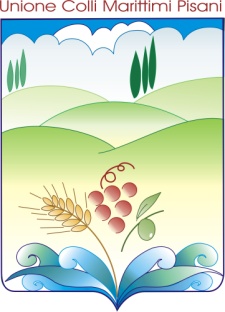 UNIONE COLLI MARITTIMI PISANIfra i comuni di Castellina Marittima, Montescudaio e RiparbellaProvincia di Pisa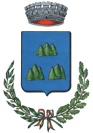 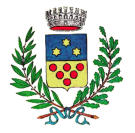 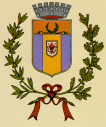 IL CONSIGLIOVisto:- l’art. 42, DLGS 267/2000;- l’art.22, regolamento del consiglio dell’Unione;- che in data 13 settembre 2017 sono state depositate le linee programmatiche del Presidente dell’Unione mediante pubblicazione sul sito web dell’Ente e comunicazione ai consiglieri;- che non sono pervenute osservazioni o richieste di integrazione;- all’esito della discussione così riportata:...............................;- ritenendo di condividere le linee programmatiche del mandato del Presidente dell’Unione, in quanto adeguate alle necessità e agli obiettivi dell’Unione;Acquisito il parere di regolarità tecnica espresso dal segretario generale, adottato ai sensi dell’art. 49, DLGS 267/2000, in assenza di riflessi diretti o indiretti di natura economica, patrimoniale e finanziaria, - con voti ...DELIBERA 1) di approvare le linee programmatiche di mandato del Presidente dell’Unione, nel testo allegato alla presente deliberazione sotto la lett. A) per farne parte integrante e sostanziale.DELIBERACon successiva, distinta e unanime votazione, di dichiarare il presente atto immediatamente eseguibile, ai sensi dell’art. 134, c. 4, DLGS 267/2000, in ragione della necessità di dar corso senza ritardo al programma di mandato del Presidente dell’Unione.